Phụ lục 2. Xác nhận kết quả và tiến trình đào tạo trình độ đại học của sinh viênGIẤY XÁC NHẬN KẾT QUẢ VÀ TIẾN TRÌNH ĐÀO TẠO TRÌNH ĐỘ ĐẠI HỌCTRƯỜNG ĐẠI HỌC KINH TẾ QUỐC DÂN XÁC NHẬNSinh viên: 	 Ngày sinh: 	Mã số sinh viên: 	Khóa:	 (niên khóa: ……….………)Là sinh viên chuyên ngành/CTĐT:     	 Ngành:      	        do Khoa/Viện:	 quản lý.Số tín chỉ đã hoàn thành/Tổng tín chỉ của CTĐT:	Đạt tỷ lệ %:  	Điểm trung bình chung tích lũy đến thời gian xác nhận: 	 Đạt loại học lực:	Nhận xét về tinh thần, thái độ học tập, NCKH:		Nhận xét về việc tuân thủ quy định, quy chế: 	Nhận xét khác (nếu có):	Nhận xét chung: 	Hà Nội, ngày  ……… tháng  ….. năm ….….TL.HIỆU TRƯỞNGTRƯỞNG KHOA/VIỆN ……………………Phụ lục 3. Phiếu đăng ký học trước một số học phần CTĐT thạc sĩPHIẾU ĐĂNG KÝ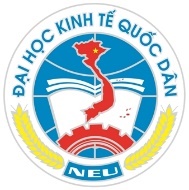 ĐĂNG KÝ HỌC TRƯỚC MỘT SỐ HỌC PHẦNCỦA CTĐT TRÌNH ĐỘ THẠC SĨ NĂM 202…1. SƠ YẾU LÝ LỊCHHọ và tên (viết in hoa): 	Giới tính:	Ngày sinh:	Nơi sinh (tỉnh):	Dân tộc:	Điện thoại (DĐ):	 Email: 	  Hộ khẩu thường trú:	Địa chỉ liên hệ (nếu nhắn qua người khác đề nghị ghi cụ thể):		2. QUÁ TRÌNH ĐÀO TẠO ĐẠI HỌCCơ sở đào tạo: 	 Quốc gia đào tạo:	Ngành:	 Chuyên ngành:	Số tín chỉ đã hoàn thành:	Tỷ lệ %:	Điểm trung bình:	 Xếp loại: 	3. NGÀNH/CHƯƠNG TRÌNH ĐÀO TẠO (CTĐT) ĐĂNG KÝ THAM DỰ HỌC TRƯỚC    (Sinh viên đăng ký học trước thuộc ngành/CTĐT nào thì đánh dấu  vào ô tương ứng)4. ĐĂNG KÝ THỜI GIAN HỌC (Sinh viên đăng kí thời gian học nào, đánh dấu  vào ô tương ứng)- Định hướng nghiên cứu; định hướng ứng dụng – chính quy: (học vào các buổi tối từ thứ 3 đến thứ 6            (2 buổi online; 2 buổi offline và sáng, chiều thứ bảy offline)	- Định hướng ứng dụng – vừa làm vừa học: (vào các buổi sáng, chiều các các ngày thứ 7 và chủ nhật             (trực tuyến, trực tiếp kết hợp) 	Thời gian học: Sáng (3 tiết): 8h10 - 12h15; Chiều (3 tiết): 13h00 - 17h05; Tối (2 tiết): 17h20 - 20h00; 75 phút/tiết.Ghi chú: Thời gian học cụ thể sẽ được bộ phận xếp lịch sắp xếp dựa trên các lớp học thực tế, nguyện vọng của sinh viên và thông báo qua email cho sinh viên để tham gia học tập.BỘ GIÁO DỤC VÀ ĐÀO TẠOTRƯỜNG ĐẠI HỌCKINH TẾ QUỐC DÂN––––––––––––––––––––CỘNG HÒA XÃ HỘI CHỦ NGHĨA VIỆT NAMĐộc lập - Tự do - Hạnh phúc––––––––––––––––––––––––BỘ GIÁO DỤC VÀ ĐÀO TẠOTRƯỜNG ĐẠI HỌC KINH TẾ QUỐC DÂNCỘNG HÒA XÃ HỘI CHỦ NGHĨA VIỆT NAMĐộc lập - Tự do - Hạnh phúcXÁC NHẬN CỦA KHOA/VIỆN.…...…...…...…...…...…...…..….…..….…...…...…...…...…...…...…..….…..….…...…...…...…...…...…...…..….…..….…...…...…...…...…...…...…..….…..….…...…...…...…...…...…...…..….…..…Ngày .….. tháng …… năm 202…Trưởng Khoa/Viện (Ký và ghi rõ họ tên) ĐOAN CỦA SINH VIÊN.…...…...…...…...…...…...…..….…..….…...…...…...…...…...…...…..….…..….…...…...…...…...…...…...…..….…..….…...…...…...…...…...…...…..….…..….…...…...…...…...…...…...…..….…..…Ngày …… tháng … năm 202…Sinh viên đăng ký dự thi(Ký và ghi rõ họ tên)